企業危機管理計画 危機管理計画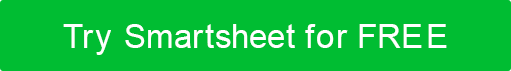 目次危機カテゴリ	3危機シナリオ	4ライセンス認証のガイドライン	5危機の潜在的な影響	6危機管理チーム7	通知リスト	8危機管理コミュニケーションセンター	9予防	10応答	11リカバリ	12危機カテゴリ危機シナリオアクティベーションのガイドライン危機の潜在的な影響危機管理チーム通知リスト危機管理コミュニケーションセンター予防応答回復バージョン履歴バージョン履歴バージョン履歴バージョン履歴バージョン履歴バージョン承認者改訂日変更の説明著者作成者タイトル日付承認者タイトル日付カテゴリ危機レベル連絡先連絡先1 = 最も重大度が低い...5 = 最も重大身分証明書タイトル形容身分証明書タイトル形容身分証明書タイトル形容CMチームポジション名前とタイトル電話番号タスク/実行するアクション危機管理責任者セキュリティマネージャ広報アドバイザー人事アドバイザー医療アドバイザー法律顧問ITアドバイザービジネスコミュニケーションアドバイザー名前立場電話番号電子メールCMCC のプライマリの場所プライマリ CMCC アドレスプライマリ CMCC 電話番号CMCCのオンサイトロケーションオンサイトの CMCC アドレスオンサイトのCMCC電話番号代替 CMCC ロケーション代替 CMCC アドレス代替 CMCC 電話番号予防戦略予防カテゴリーアクション/タスク担当者対応戦略応答カテゴリアクション/タスク担当者リカバリ戦略回復カテゴリビジネスへの影響回復の主な目標アクション/タスク担当者免責事項Web サイトで Smartsheet が提供する記事、テンプレート、または情報は、参照のみを目的としています。当社は、情報を最新かつ正確に保つよう努めていますが、本ウェブサイトまたは本ウェブサイトに含まれる情報、記事、テンプレート、または関連グラフィックに関する完全性、正確性、信頼性、適合性、または可用性について、明示的または黙示的を問わず、いかなる種類の表明または保証も行いません。したがって、お客様がそのような情報に依拠する行為は、お客様ご自身の責任において厳格に行われるものとします。